Faiz 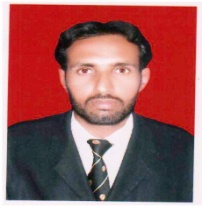 Email : faiz.355421@2freemail.com Objective:To obtain a challenging position in the field of Instrumentation, so that my knowledge, creativity and experience can be applicable to a full extent.Driving License:LTV Saudi ArabiaExp2020Profession Summary:Process Control & Instrumentation Professional.            8+ Years of Experience in Maintenance Education:Secondary School Certificate (SSC) from BISE Sargodha.Diploma Associate Engineer in (Electronics) from Punjab Board of Technical Education Lahore.Gulf Experience:  1. Organization:  CB & I United Arab EmiratesFunction: Instrument Technician (E&I) on CB & I, Gasco Train 4 project in Abu Dhabi Ruwais 12TH September 2011 to 30 July 2012.Location: Abu Dhabi		2. Organization: City Service LLC DubaiFunction: an Instrument Fitter in EMAL Dubai 27 August 2012 to 18 October 2012.Location: Dubai3 Organization:  ZAMIL through SEC  POWER PLANT Function: As an Instrument Technician (Maintenance) October 26, 2014 to December 2016Location: Saudi Arabia4. Al-Mansoor International Co. LLCFunction: As an Instrument Technician (Maintenance) February 2017 to still now.Location: OmanLocal Experience:  1.Organization : Attock Refinery oil GroupFunction: instrument Officer (Maintenance) 1st November, 2012 to September 2014Location: RWP Pakistan                                          2. Organization: Shakargang Industry (Distillery Plant) Function: instrument technician (Maintenance) 1st August, 2007 to 20 August 2009Location: Jhang, Pakistan.3.Organization: Sitara Chemicals Limited Pakistan Function: Instrument & Control Technician (Maintenance) September 2009 to June 2010Location: Faisalabad, Pakistan.4.Organization: Wartsila Pakistan (AGL) Rawalpindi Function: an Electrical & Instrumentation Technician 1st July 2010 to 22 August 2011 in Wartsila Pakistan (165 MW) Power Plant through third party contract.Location: Rawalpindi Pakistan.Field of Responsibility:To assist incharge instrument in effective maintenance for instrumentation at plants.Functions:Responsible for maintenance of pneumatic & Electronic instrumentation and control system installed at entire plant area Boiler House, Power plant, Auto Tank Gauging system.Responsible to attend Preventive Maintenance (PMs) as per plant area of responsibility and closing of PMs with findings/remedial action.Responsible to attend turnaround jobs of all above plants/areas.Responsible to implement standards practices for installation and commissioning of instrument.Responsible to follow SOPs for calibration of instruments.Responsible to draft prerequisite drawings and documents required for new and modification jobs.Responsible to train juniors and colleagues for development of skills.Responsible for House Keeping working area and of Instrument workshop.Any other work assigned by the Section Head/Head of department from time to time.  Maintenance Work Responsibilities:I have worked on following instruments.Pneumatic /Electronic Transmitters, Trouble shooting & Calibration of temperature, pressure, Flow .level (ABB, Rosemount, Honeywell, Yamatake, Yokogawa) Transmitters. Ultrasonic level Transmitters.Control Valves & Shutoff Valves,(arca,Fisher,Flowserve,radar type TX ABB,Optimux)Magnetic flows miters (krohne, Semans, Yokogawa)PH Transmitters (ABB, Yakogawa, hach altra, rousmout)Controlers (Yokogawa, Honeywell)Indicators, Pressure Gauges, (Ascraft, Novafima)Pressure & Vibration SwitchesErection work Responsibilities:Erection Installation of all kinds of instruments includes Electronic, pressures, Transmitters Flow. Level. DP ,Transmitters , magantic Flow meters , PH Transmitters ,level switches control valve , Positioner,s indicators, Pressure Guages,Pressure and Vibration switches .recorders , SOV ,RTD , (pt100),Thermocouple , Controllers (Honeywell, Yokogawa) installation of cable trayes and termination of all kinds of instruments in Control panels.Testing and Commissioning work responsibilities:Calibration of all kinds instruments Calibration of instruments rousmount with Smart Fiels Communication, Hart Communicators ABB, and EMARSON 275,375,475 Closed loop test to confirm the Continuity of cables confirming availability of input alarms & Calibration of Control Valves Shut off Valves.Control System Experience:  PLC by Siemens Semitic S7 -200-300PLC by Allen Bradlay Logic 5555 series commissioning of PLC panels Internal & External wiring testing, system enegizing Starting & Restarting of PLC system                                                                                                         Yokogawa Centum 3000 Series (DCS)                                                                                                                                                                                                                                             Analyzers:I have good knowledge and experience of working on Analyzers like Moisture, Oxygen, Conductivity, and pH/ORP Analyzers.HSE:I have handsome SAFETY awareness against personal safety as well as plant safety, Housekeeping, use of Personal Protective Equipment (PPE), Confined Spaces and Area Classification.Safety induction trainingFire fighting trainingI have done the basic life support program from rescue 1122 Drawings:I can also read and understand P&ID’s, ILD’s, Hookup Drawings, and Loop Drawings.Instrument Manufacturer’s: I worked on different Instruments those made by different companies like: Control Valve:				            Fisher, Flow serve, Masoneilan I/P Transducer:		SIEMENS, ABB, Rosemount, Flow serveTransmitters:					ABB, Rosemount, Honeywell, Yokogawa, FujiControllers:					Honeywell, FisherAnalyzers                                     		Ametek,Yokogawa,ABB,Hach Altra,RousmountCalibration Equipment:Hydraulic Pressure Calibrator, Pneumatic Pressure Calibrator, Druck), Temperature Calibrator, Dead Weight Tester, HART Communicator (ABB, Honeywell, Rosemount, Fuji, Yokogawa).Reporting Relationship:Supervised by: - Incharge (Instruments)Computer Skills:                Three months certificate of DOM 9 (72%).Microsoft Windows.Microsoft Office.Microsoft DOS.In Page.Internet Explorer.Personal Informational:D. O. B.                         20-12-1985Religion                        IslamMarital Status             MarriedDomicile                       Punjab (Sargodha)Language:                    Urdu, English, Punjabi